                 Zespół Szkół nr 1 w Bielsku Podlaskim
                         17-100 Bielsk Podlaski, ul. Szkolna 12
                          tel. (85)833 26 98, e-mail: zsbielsk@webmedia.com.pl
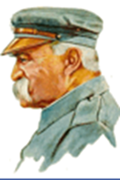 REGULAMIN REKRUTACJI I UCZESTNICTWA
W AKADEMII MŁODEGO TECHNIKA 
REALIZOWANEJ W ZESPOLE SZKÓŁ NR 1 IM. MARSZAŁKA JÓZEFA KLEMENSA PIŁSUDSKIEGO W BIELSKU PODLASKIM§ 1
Cele Akademii Młodego TechnikaGłównym celem Akademii Młodego Technika jest umożliwienie uczniom klas ósmych zainteresowanym kształceniem zawodowym w technikum lub branżowej szkole I stopnia udziału w warsztatach pt.: „Akademia Młodego Technika”, w trakcie których będą mieć możliwość poznania:specyfiki zawodu, którego wybór rozważają,warunków kształcenia zapewnianych przez Zespół Szkół nr 1 im. Marszałka Józefa Klemensa Piłsudskiego, kadry pedagogicznej, kształcącej w poszczególnych zawodach, współpracy szkoły z lokalnymi pracodawcami,             a także sprawdzenia swoich predyspozycji do danego zawodu pod okiem            wykwalifikowanej kadry pedagogicznej i instruktorów praktycznej nauki zawodu. § 2Organizator Akademii Młodego TechnikaOrganizatorem warsztatów pt.: „Akademia Młodego Technika” jest Zespół Szkół nr 1 im. Marszałka Józefa Klemensa Piłsudskiego w Bielsku Podlaski, ul. Szkolna 12, 17-100 Bielsk Podlaski, tel. tel. 85 833 26 98, fax 85 833 26 99, www.zs1bielsk.ehost.pl § 3Rekrutacja
Informacja o rekrutacji dostępna będzie w sekretariatach Szkół Podstawowych z powiatu bielskiego i powiatów sąsiadujących oraz na stronie Zespołu Szkół nr 1 im. Marszałka Józefa Klemensa Piłsudskiego w Bielsku Podlaskim w zakładce Akademia Młodego Technika oraz portalu społecznościowym Facebook obsługiwanym przez Zespół Szkół nr 1 w Bielsku Podlaskim.Rekrutacja prowadzona będzie w okresie: od 7. do 28. lutego 2022.W przypadku niewystarczającej liczby kandydatów przewidziano dodatkowe
ogłoszenia, spotkania z uczniami klas ósmych na godzinach wychowawczych lub w ramach zajęć z zakresu doradztwa zawodowego.W Akademii Młodego Technika mogą brać udział uczniowie klas ósmych. Rekrutacja będzie prowadzona z zachowaniem polityki równości płci, równości szans i niedyskryminacji.Rekrutacja będzie miała charakter otwarty, uczestnicy będą zgłaszać się dobrowolnie.Zgłoszenia przyjmowane będą za pośrednictwem adresu e-mail: amt@zs1bielsk.ehost.pl  oraz bezpośrednio w Zespole Szkół nr 1 w pokoju nr 26.Formularz zgłoszeniowy dostępny będzie na stronie: www.zs1bielsk.ehost.pl w zakładce Akademia Młodego Technika oraz bezpośrednio w Zespole Szkół nr 1 w pokoju nr 26.Zgłoszenie traktowane będzie jako wiążące w momencie dostarczenia
oryginału formularza zgłoszeniowego, podpisanego oświadczenia o przetwarzaniu
danych osobowych i wizerunku oraz zaakceptowanego regulaminu Akademii Młodego Technika do Zespołu Szkół nr 1, ul. Szkolna 12, 17-100 Bielsk Podlaski, pok. 26.Niedostarczenie wyżej wymienionych dokumentów będzie skutkowało skreśleniem
kandydata/ki z listy zgłoszeniowej.Etapy rekrutacji w ramach Akademii Młodego Technika:Etap I – uczniowie zainteresowani uczestnictwem w zajęciach Akademii Młodego Technika wypełnią formularz zgłoszeniowy i prześlą na adres mailowy:  amt@zs1bielsk.ehost.pl  Etap II – na podstawie złożonych formularzy zgłoszeniowych utworzona zostanie
lista uczestników. W terminie 1 dnia roboczego od daty zakończenia rekrutacji uczniowie zostaną poinformowani (w sposób mailowy) o wynikach rekrutacji i wezwani do złożenia dokumentów rekrutacyjnych w formie papierowej.Etap III – w terminie 4 dni roboczych od poinformowania o wynikach rekrutacji uczniowie znajdujący się na liście uczestników zobowiązani są wypełnić i dostarczyć do Zespołu Szkół nr 1 pok. 26 formularz zgłoszeniowy oraz zgodę rodzica/opiekuna prawnego – załącznik nr 1.
§ 4
Kwalifikacja uczestników do projektuKwalifikacja uczestników do Akademii Młodego Technika będzie odbywała się na podstawie złożonych przez beneficjentów dokumentów rekrutacyjnych, tj. formularzy zgłoszeniowych oraz pozostałych dokumentów potwierdzających udział w zajęciach. O zakwalifikowaniu na zajęcia będą decydować następujące kryteria:kolejność formularzy zgłoszeniowych przesłanych na e-mail;złożenie poprawnego i kompletnie wypełnionego formularza zgłoszeniowego oraz pozostałych dokumentów potwierdzających udział w zajęciach;liczba uczestników.Wszystkie dokumenty rekrutacyjne oraz deklaracje udziału w Akademii Młodego Technika podpisane powinny być przez rodzica osoby niepełnoletniej lub jej opiekuna prawnego. Rodzic lub opiekun prawny podpisując ww. dokumenty wyraża zgodę na uczestnictwo osoby niepełnoletniej w zajęciach Akademii Młodego Technika.§ 5 Warunki uczestnictwa w projekcieOsoby uczestniczące w projekcie mają prawo do:wglądu i modyfikacji swoich danych osobowych udostępnionych na potrzeby
warsztatów,bezpłatnego udziału w zajęciach.Osoby uczestniczące w Akademii Młodego Technika zobowiązują się do:zapoznania się i przestrzegania zapisów niniejszego Regulaminu,regularnego uczestnictwa we wszystkich formach zajęć, zgodnie z zaplanowanym
harmonogramem,potwierdzania uczestnictwa we wszystkich zaplanowanych zajęciach w wybranej przez siebie branży poprzez każdorazowe złożenie własnoręcznie podpisu na liście obecności lub innych dokumentach,bieżącego informowania Koordynatora (wicedyrektora Zespołu Szkół nr 1) o wszystkich zdarzeniach mogących zakłócić jego dalszy udział w Akademii Młodego Technika, w tym poinformowania Koordynatora o rezygnacji z uczestnictwa w formie pisemnej.§ 6 Warunki rezygnacji z udziału w warsztatachRezygnacja z udziału w Akademii Młodego Technika możliwa jest tylko w uzasadnionych przypadkach i następuje poprzez złożenie oświadczenia przez rodzica/ opiekuna prawnego uczestnika w formie pisemnej.Uczestnik ma prawo do rezygnacji z udziału w Akademii Młodego Technika w przypadku, gdy:rezygnacja zgłoszona zostanie do Koordynatora do 7 dni przed rozpoczęciem udziału w pierwszych zajęciach – preferowana forma pisemna, bez konieczności dokumentowania powodu rezygnacji,rezygnacja z uczestnictwa w trakcie udziału w jakichkolwiek zajęciach została zgłoszona do Koordynatora w terminie do 7 dni od momentu zaistnienia przyczyny powodującej konieczność rezygnacji. Realizator zastrzega sobie prawo do skreślenia Uczestnika z listy  w przypadku nieusprawiedliwionych dwóch nieobecności, naruszenia przez niego niniejszego Regulaminu oraz zasad współżycia społecznego, w szczególności w przypadku naruszenia nietykalności cielesnej innego uczestnika lub osoby prowadzącej zajęcia, udowodnionego aktu kradzieży lub wandalizmu.§ 7Obowiązek informacyjny Zgodnie z art. 13 ust. 1 i ust. 2 Rozporządzenia Parlamentu Europejskiego i Rady (UE) 2016/679 z dnia 27 kwietnia 2016 r. w sprawie ochrony osób fizycznych w związku z przetwarzaniem danych osobowych i w sprawie swobodnego przepływu takich danych oraz uchylenia dyrektywy 95/46/WE (ogólne rozporządzenie o ochronie danych) informujemy, że:Administratorem zbieranych i przetwarzanych danych osobowych jest Zespół Szkół nr 1 im. Marszałka Józefa Klemensa Piłsudskiego, ul. Szkolna 12, 17-100 Bielsk Podlaski, reprezentowany przez Dyrektora Zespołu Szkół nr 1. Może Pan/Pani skontaktować się z nami osobiście, poprzez korespondencję tradycyjną lub telefonicznie pod numerem (85) 833 26 98.W celu uzyskania informacji dotyczących przetwarzanych przez ZS nr 1 danych osobowych może się Pan/Pani skontaktować z naszym Inspektorem Ochrony Danych za pośrednictwem korespondencji e-mail kierowanej na adres: iod_zs1_bielsk_podlaski@podlaskie.plZbierane dane osobowe będą przetwarzane w związku z uczestnictwem w zajęciach Akademii Młodego Technika organizowanych w zakresie działalności edukacyjnej oraz promocji Zespołu Szkół nr 1 im. Marszałka Józefa Klemensa Piłsudskiego w Bielsku Podlaskim. Przetwarzanie tych danych jest niezbędne do sprawnej realizacji tych zadań. Podanie lub przekazanie Pana/Panią danych osobowych jest dobrowolne. Przysługuje Panu/Pani prawo odmowy podania swych danych lub prawo niewyrażenia zgody na ich przetwarzanie. Niepodanie przez Pana/Panią danych osobowych lub brak zgody na ich przetwarzanie będzie skutkować brakiem możliwości uczestnictwa w wydarzeniu/zadaniu, którego dotyczy zgoda.W przypadku wyrażenia przez Pana/Panią zgody na przetwarzanie danych osobowych, może Pan/Pani wycofać ją w dowolnym momencie. W tym celu należy zwrócić się pisemnie do Administratora Danych.Pana/Pani dane osobowe będą przekazywane uprawnionym instytucjom w szczególności na podstawie obowiązujących przepisów prawa. W usprawiedliwionych przypadkach dane te mogą być udostępnione, na podstawie umów gwarantujących bezpieczeństwo danych osobowych, instytucjom świadczącym usługi serwisowe, gwarancyjne oraz wsparcia merytorycznego/organizacyjnego.Pana/ Pani dane osobowe będziemy przetwarzać przez okres niezbędny do zrealizowania zadania lub zadań w związku z którymi zostały zebrane. Po zakończeniu realizacji tych zadań dane osobowe będą przetwarzane wyłącznie w calach archiwalnych zgodnie z obowiązującą w jednostce instrukcją archiwalną.Ma Pan/Pani prawo dostępu do treści podanych danych oraz możliwość ich uzupełnienia i aktualizowania. Ma Pan/Pani prawo żądać ograniczenia przetwarzania lub usunięcia danych, które zebraliśmy za Pana/Pani zgodą. Równocześnie ma Pan/Pani prawo do przeniesienia danych osobowych.Przysługuje Panu/Pani prawo do wniesienia skargi do organu nadzorczego w przypadku przetwarzania zebranych danych osobowych w sposób sprzeczny z rozporządzeniem RODO.§ 8 Postanowienia końcowePrzesłanie wypełnionego formularza zgłoszeniowego jest równoznaczne z uznaniem warunków niniejszego regulaminu oraz zgodą na publikację danych osobowych ucznia i opiekuna w materiałach dotyczących zajęć Akademii Młodego Technika – w tym na stronach internetowych Zespołu Szkół nr 1 oraz w środkach masowego przekazu.Ostateczna interpretacja niniejszego regulaminu wraz z załącznikami należy do Zespołu Szkół nr 1. Sytuacje nieobjęte niniejszym regulaminem rozstrzyga Zespół Szkół Nr 1 im. Marszałka Józefa Klemensa Piłsudskiego w Bielsk Podlaski.Niniejsze przedsięwzięcie realizowane będzie zgodnie z zachowaniem zasad sanitarno-epidemiologicznych obowiązujących w okresie przeprowadzania zajęć Akademii Młodego Technika, wydanymi przez MEiN, GIS oraz MZ. 